Итоговое тестирование. Правила перехода (на макете) перекрестка     18 апреля 2024 г. учащиеся 9 класса ГБОУ СОШ с.Шламка очередном занятии по БДД повторили правила дорожного движения и прошли итоговое тестирование. С приходом весенне-летнего сезона увеличивается потоки машин и пешеходов. Особое  внимание на занятии уделялось переходу перекрестка. Перекресток — участок дороги, где пересекаются пути транспорта. Это самое опасное место для пешеходов и водителей. Пересекаются улицы, едут автомобили, автобусы, трамваи, троллейбусы, всегда много пешеходов. Перекрестки бывают регулируемые и нерегулируемые.На перекрестке чаще всего и происходят аварии, если водители и пешеходы не соблюдают правила дорожного движения. При переходе нерегулируемого перекрестка надо быть очень внимательным. Переходить его можно только под прямым углом к краю проезжей части. Переходить дорогу на регулируемом перекрестке тоже непросто, потому что там установлены сразу несколько светофоров. Переходя проезжую часть на перекрестке (дети должны это делать со взрослыми), надо правильно смотреть на светофор для пешеходов.  Учащиеся справились с большинством заданий. После подведения итогов тестирования пришли к выводу, что соблюдение мер предосторожности и Правил дорожного движения поможет сохранить жизнь.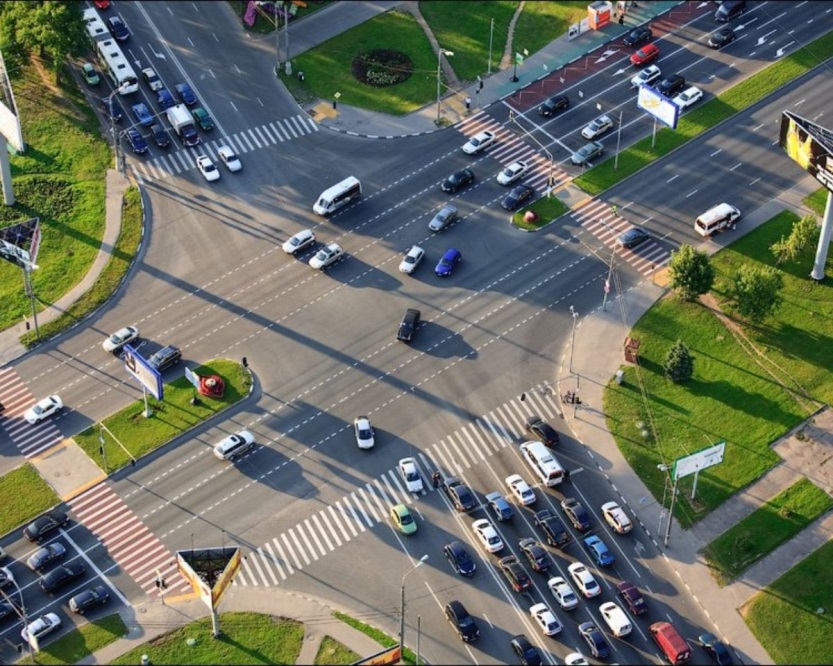 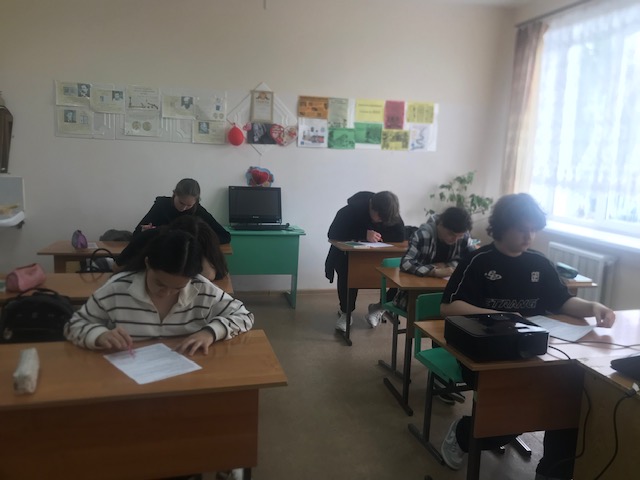 